III Examen de Construcciones metálicasNombre:                                                					Fecha:Dibuje en 3D la siguientes estructura, identifique la falla e indique el tipo y procedimiento de reparación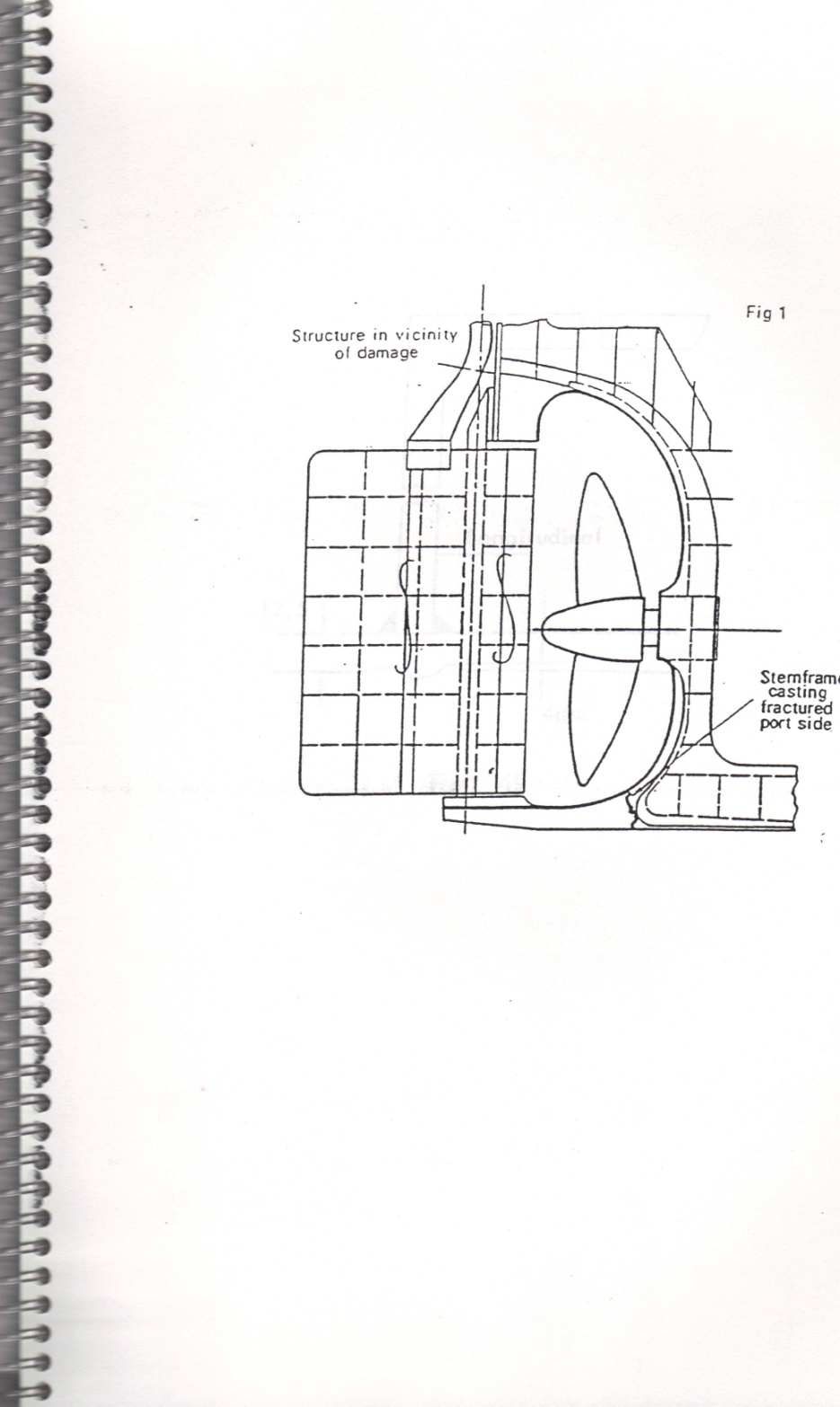 